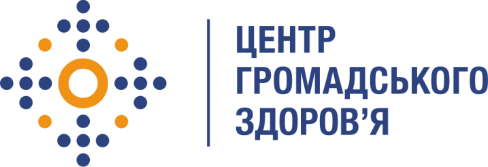 Державна установа
«Центр громадського здоров’я Міністерства охорони здоров’я України» оголошує конкурс на відбір Консультанта із розробки рекомендацій щодо нефармацевтичних заходів охорони здоров’я для зменшення ризиків та впливу епідемії та пандемії грипу в рамках проекту «Епідеміологічний нагляд та відповідь на загрозу пташиного та пандемічного грипу з боку національних органів охорони здоров’я поза межами США» Назва позиції: Консультант з розробки рекомендацій щодо нефармацевтичних заходів охорони здоров’я для зменшення ризиків та впливу епідемії та пандемії грипу Термін надання послуг:  квітень – травень 2022 рокуІнформація щодо установи:Головним завданнями Державної установи «Центр громадського здоров’я Міністерства охорони здоров’я України» (далі – Центр) є діяльність у сфері громадського здоров’я. Центр виконує лікувально-профілактичні, науково-практичні та організаційно-методичні функції у сфері охорони здоров’я з метою забезпечення якості лікування хворих на cоціально-небезпечні захворювання, зокрема ВІЛ/СНІД, туберкульоз, наркозалежність, вірусні гепатити тощо, попередження захворювань в контексті розбудови системи громадського здоров’я. Центр приймає участь в розробці регуляторної політики і взаємодіє з іншими міністерствами, науково-дослідними установами, міжнародними установами та громадськими організаціями, що працюють в сфері громадського здоров’я та протидії соціально небезпечним захворюванням.Завдання:Проведення аналізу міжнародних рекомендації з нефармацевтичних заходів охорони здоров’я для зменшення ризиків та впливу епідемії та пандемії грипу. Переклад та адаптація для України керівництва (рекомендацій) ВООЗ «Non-pharmaceutical public health measures for mitigating the risk and impact of epidemic and pandemic influenza», 2019. Розробка шаблону регіональних комплексних планів для застосування підготовлених рекомендацій.Адвокація підготовлених рекомендацій для центрів контролю та профілактики хвороб МОЗ України.Підготовка навчальної презентації із оглядом рекомендацій для регіональних фахівців.Вимоги до професійної компетентності:Вища освіта (рівень магістра) у сфері епідеміології та/або громадського здоров’я (загальна гігієна, інфекційні захворювання та/або неінфекційні захворювання) або дотичній сфері.Досвід та навички розробки нормативної документації з питань епідеміологічного нагляду за грипом та ГРВІ.Знання українських та міжнародних рекомендацій, нормативних документів, пов’язаних із епідеміологічним наглядом за грипом та ГРВІ.Відмінне знання усної та письмової ділової української мови, рівень знання англійської не нижче рівня B2 (обов’язково).Високий рівень комп'ютерної грамотності: пакети Microsoft Office (Word, Excel, PowerPoint).Дисциплінованість, організованість, уважність до деталей, вміння працювати з точною інформацією.Резюме мають бути надіслані електронною поштою на електронну адресу: vacancies@phc.org.ua. В темі листа, будь ласка, зазначте: «98-2022 Консультант з розробки рекомендацій щодо нефармацевтичних заходів охорони здоров’я для зменшення ризиків та впливу епідемії та пандемії грипу».Термін подання документів – до 22 квітня 2022 року, реєстрація документів 
завершується о 18:00.За результатами відбору резюме успішні кандидати будуть запрошені до участі у співбесіді. У зв’язку з великою кількістю заявок, ми будемо контактувати лише з кандидатами, запрошеними на співбесіду. Умови завдання та контракту можуть бути докладніше обговорені під час співбесіди.Державна установа «Центр громадського здоров’я Міністерства охорони здоров’я України» залишає за собою право повторно розмістити оголошення про конкурс, скасувати конкурс, запропонувати договір з іншою тривалістю.